Príloha č. 1 súťažných podkladovOpis predmetu zákazkyVýzbrojný materiálČasť 4:   Podporná ostreľovacia puška s príslušenstvom							Všeobecné vymedzenie predmetu zákazkyPredmetom zákazky je zabezpečenie dodávky výzbrojného materiálu v celkovom počte 66 ks:4.1. Podporná ostreľovacia puška                           	–  5 ks4.2. Taktická dvojnožka                                             	–  4 ks4.3. Zameriavací ďalekohľad                                    	–  4 ks4.4. Taktická montáž                                                 	–  4 ks4.5. Laserový značkovač                                          	–  4 ks4.6. Popruh k podpornej puške                               	–  4 ks4.7. Chránič puškohľadu a ústia hlavne                   	–  4 ks4.8. Mäkké prenosné puzdro                                     	–  4 ks4.9. Odolné prepravné puzdro                                  	–  4 ks4.10. Ruksak s integrovaným puzdrom                    	–  4 ks4.11. Taktický opasok s nosným systémom           	–  5 ks4.12. Molle opasok                                                     	–  5 ks4.13. Vnútorný opasok s Cobra prackou                 	–  5 ks4.14. Nosné popruhy k Molle opasku                       	–  5 ks4.15. Plný elastický opasok                                      	–  5 ks  Súčasťou dodávky je doprava predmetu zákazky do miesta dodania/plnenia, ktorým je :Ústredný sklad Ministerstva vnútra Slovenskej republiky, Príboj 560, 976 13 Slovenské ĽupčaOpis predmetu zákazky (Technické požiadavky)4.1.   Podporná ostreľovacia puška s príslušenstvom						5 ksmodulárna automatická zbraňstrieľajúca z uzamknutého záveru s preraďovačom režimu streľbykaliber 5.56x45 NATO (.223 Rem)Pohon automatický - založený na princípe odberu časti prachových plynov z vývrtu hlavne prostredníctvom piestu, s minimálnymi nárokmi na údržbu, s automatickou reguláciou, tzn., že obsluha zbrane v rozsahu predpokladaných prevádzkových podmienok nasadenia nemusí pohon automaticky akokoľvek prenastavovať, pripúšťa sa akurát zmena pozície regulátora pri aplikácii tlmiča hluku výstrelu. V takom prípade musí byť regulátor plynu pre obsluhu zbrane ľahko prístupný a ovládateľný bez náradia a to aj prípade, že je zbraň rozpálená streľbou. Regulátor nesmie byť v žiadnej konfigurácii (s nasadeným tlmičom hluku výstrelu alebo bez tlmiča) zdrojom demaskujúcích svetelných zábleskovmateriál úchopových častí mrazuvzdorný a nárazu vzdorný polymér, alebo iný vysoko odolný materiál, ochrana strelca pred zranením pohyblivými dielmi a popálenímhlaveň - vysoká odolnosť vývrtu proti oteru a korózii (tvrdé chromovanie), ľahké čistenie, ústie so štandartizovaným závitom 1⁄2×28 TPI (Threads Per Inch), pre zaistenie  maximálnej kompatibility s na trhu dostupným príslušenstvom k puškám kalibru 5,56x45 (plynodynamické nástavce), dostatočne chránené proti poškodeniulišty pre uchytenie príslušenstva - kovové, dostatočne odolné, zaisťujúce ľahkú, rýchlu a opakovateľnú montáž zameriavačov (zachovanie rektifikácie) a ďalšieho príslušenstva, dolný a horný rail na puzdre záveru a na predpažbí (6 a 12 hod.), v špecifikácii MIL-STD-1913 (STANAG 4694)horná lišta MIL-STD-1913 (STANAG 4694) (na 12 hod.) - na puzdre záveru musí plynule nadväzovať na hornú lištu MIL-STD-1913 (STANAG 4694) na predpažbí, minimálna požadovaná súhrnná dĺžka tejto spojenej lišty MIL-STD-1913 (STANAG 4694) musí s rezervou vytvoriť dostatočný kotviaci priestor pre správnu aplikáciu všetkých na trhu obvykle užívaných zameriavacích systémov a ich konfigurácíu (zameriavače, modulové predsádky), so správnymi rozostupmi a v správnej polohe pre  riadne užívanie a ovládaniedolná lišta MIL-STD-1913 (STANAG 4694), alebo Key Mod systém, M Lock systém, alebo obdobný systém (na 6 hod.) - musí s rezervou umožniť riadne uchytenie dvojnožkybočné stany na 3. a 9. hod - Key Mod systém, M Lock systém, alebo obdobný systémjednodielna montáž puškohľadu z duralovej zliatiny na lištu MIL-STD-1913 (STANAG 4694)dĺžka zbrane: od 790 mm do 950 mmdĺžka hlavne od 350 do 381 mmmax. váha zbrane bez zásobníka a príslušenstva do 3,5 kgstúpanie vývrtu 1:7životnosť zbrane ako celku: viac ako 20.000 výstrelovživotnosť hlavne: viac ako 15.000 výstrelovfunkčná spoľahlivosť v bežných podmienkach: menej ako 0,2%schránkové zásobníky nabíjané zdolazásobníková kompatibilita (STANAG-DRAFT 4179)počet a kapacita zásobníkov: 4 ks na 10 nábojov, 4 ks na 20 nábojov, 4 ks na 30 nábojovmateriál zásobníkov: oceľrežim streľby: poloautomatický a automatickýrozptyl zbrane: do 2 MOApohyblivá teleskopická nastaviteľná opierkanastaviteľná lícnicaobojstranná poistkagumové krytky na MIL-STD-1913 (STANAG 4694) railzachytávač nábojnícúchyty popruhupopruhčistiaca súpravatlmič výšľahu plameňa s kompatibilný tlmičom hluku výstrelutlmič hluku výstrelu s možnosťou uchytenia na tlmič výšľahu plameňa bez použitia nástrojov: priemer do 40 mm, dĺžka do 200 mm, váha do 650 mm, účinnosť nad 30 dBobal na elimináciu sálajúceho  tepla z tlmiča hluku výstrelu4.2. Taktická dvojnožka (Bipod) k podpornej ostreľovacej  puške					4 kss integrovaným adaptérom na uchytenie k základni (typ adaptéru podľa typu railu predpažia zbrane)nastaviteľná dĺžka v rozsahu od 150 mm do 230 mmdrážkované nožičky, vysúvateľné tlakom pružiny po stlačení uvolňovacieho tlačidla na každej nožičke, nastaviteľné po 1" skokochdvojpolohové:1. poloha – odklopené2. poloha – sklopené dopredu k ústiu zbranes možnosťou stranového nakláňania kvôli nerovnému terénuváha do 350 g4.3. Zameriavací ďalekohľad s príslušenstvom k podpornej ostreľovacej  puške			4 ksplynule nastaviteľné priblíženie v rozsahu minimálne 1-8druhá fokálna rovina (SFP)priemer šošovky objektívu: min. 24 mmpriemer tubusu: min. 30 mmnastavenie dioptra v rozsahu: min. -2/2očný reliéf: 90-95 mm vrátanenastaviteľné podsvietenie zámernej osnovyrozsah výškovej korekcie: min. 24 MRADrozsah stranovej korekcie: min. 24 MRADhodnota 1 kliku: 0,1 MRAD (1 cm)zorné pole na 100 m pri minimálnom zväčšení: min. 30 mzorné pole na 100 m pri maximálnom zväčšení: min. 4 mcelková dĺžka (bez slnečnej clony a krytiek): do 300 mm vrátanehmotnosť: do 760 gvodotesnosť: do 20 mkrytky na objektív a okulárslnečná clonaantireflexná mriežka zabraňujúca odlesku svetla od šošovky objektívu (killflash)pozáručný servis od predajcu na dobu 10 rokov4.4. Taktická montáž na uchytenie zameriavacieho ďalekohľadu k podpornej ostreľovacej  puške		  4 ksjednodielne vyhotovenieuchytenie na  lištu  MIL-STD-1913 (STANAG 4694)celkový sklon optickej sústavy (rail na zbrani plus montáž) 20 MOAďalšie parametre (sklon, priemer krúžkov) je možné upresniť až po vybratí pušky a zameriavacieho puškohľadu4.5. Laserový značkovač k podpornej ostreľovacej  puške						4 ksčinnosť vo viditeľnom aj neviditeľnom (infrared) spektreuchytenie na lištu MIL-STD-1913 (STANAG 4694)vzdialená spúšťrozptyl lúča 0,5 MOAmožnosť vypnúť alebo stmievať kontrolku činnostinapájanie vymeniteľným zdrojomochranný obal4.6. Popruh k podpornej puške ostreľovacej  							4 ksrýchlonastaviteľný jednou rukoukovové prackykovové oká  na koncoch popruhov4.7. Chránič puškohľadu a ústia hlavne k podpornej ostreľovacej  puške				4 kspolstrovanýrukoväť na prenášanienastaviteľný pre rôznu dĺžku puškohľadunastaviteľný pre rôznu dĺžku hlavne3 popruhy na uchytenie k zbrani4.8. Mäkké prenosné puzdro k podpornej ostreľovacej puške						4 ksmateriál: napr. 1000 D Cordurapolstrované  pre maximálnu ochranu zbrane a puškohľaduvodeodolnéoteruvzdornés nastaviteľnými polstrovanými poruhmi pre nosenie na chrbteodnímateľný nastaviteľný popruh na nosenie cez ramenoobojstranné zipsyvnútorné upevňovacie popruhy na zbraňvonkajšie oká z pevného materiálu na krátkych stranách pre zapnutie karabíny kvôli možnosti vyťahovaniu a spúšťaniu puzdra so zbraňou lanompriehradky na prepravu príslušenstva (náboje, statív, zásobníky, ďalekohľad, diaľkomer, hlaveň...)molle systém z vonkajšej strany pre upevnenia prídavných puzdier, maskovacieho materiálu, streleckej podložky...nepremokavý prevlekrozmery podľa veľkosti zbrane so sklopenou (zasunutou) pažbou  a odolného prepravného puzdra (mäkké puzdro s vloženou zbraňou sa pri preprave vloží do odolného prepravného uzamykateľného puzdra kvôli maximálnej miere ochrany pred poškodením, manipuláciou nepovolanými osobami, pri preprave leteckými dopravnými prostriedkami, pri cestovaní do zahraničia...)4.9. Odolné prepravné puzdro k podpornej ostreľovacej puške					 4 ksodolné plastové puzdronárazuvzdorná konštrukciavodeodolnéprachuvzdornépretlakový ventiloká na visiaci zámoksklopné držadlá na prenášanie krátkej a dlhej straneprepravné kolieska na krátkej straneuzamykateľné západky4.10. Ruksak s integrovaným puzdrom na ostreľovaciu pušku					 4 kstaktický ruksak na prenos výstroje a výzbroje v celku na chrbte v prípade potreby mať voľné ruky (napr. lezenie na strechy po rebríku, zlaňovanie z vrtulníka...)hliníkový nosný rámobjem min. 35 lváha max. 5 kgMolle systémvysoké bočné kapsy na prenos statívovhrudný popruhbedrový pásvýškovo nastaviteľné popruhyvrchný kryt puškynepremokavý prevlek4.11. Taktický opasok s nosným systémom							 5 kspolstrovanýCobra prackaMolle systéms možnosťou uchytenia ramenných popruhovramenné popruhysumky na Molle systém na zásobníky 5.56x45sumky na Molle systém na zásobníky .308 Winsumky na Molle systém na zásobníky .338LMpuzdro  na Molle systém na diaľkomer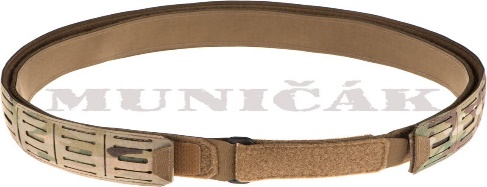 4.12. Molle opasok							 	5 ksLaser Cutoteruodolný materiálmožnost' pripnutia nosných popruhov farba: zelená, šedozelená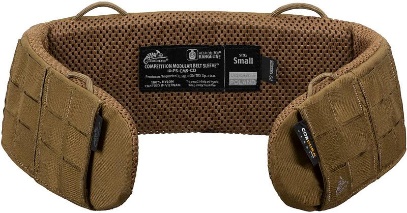 4.13. Vnútorný opasok s Cobra prackou							  5 ksnylonový  Cobra pracka   farba: zelená, šedozelená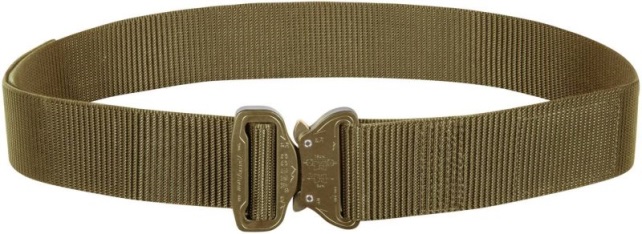 4.14. Nosné popruhy k Molle opasku   							5 ksprevedenie nízky profil  spojenie s opaskom na štyroch miestach   oteruodolný materiál   farba: zelená, šedozelená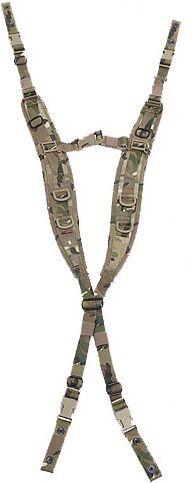 4.15. Plný elastický opasok pre skryté nosenie zbrane so svetlom	  				5 kspás obsahuje puzdro na zbraň, 2 zásobníky a dokladyskryté nosenie zbrane pod akýmkoľvek oblečenímdesign pre zbraň so svetlomvyrobený z pevného a odolného elastického materiáluvrátane puzdier na zbraň a 2 zásobníkypuzdro na dokladyvýška opasku je cca 12 cm5 ročná zárukauniverzálny pre rôzne typy svetiel/laserovvhodne pre praváka aj ľaváka, čierna farba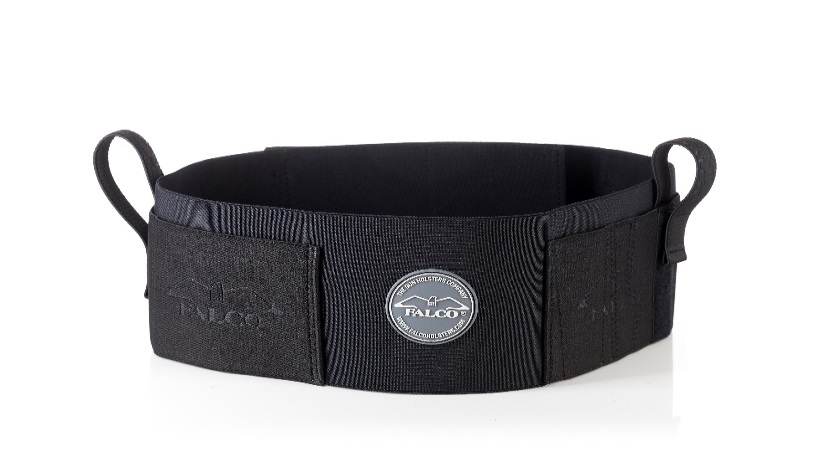 ĎALŠIE INFORMÁCIE PRE UCHÁDZAČOVUchádzač v ponuke, vo vlastnom návrhu plnenia uvedie obchodnú značku a typ ponúkaného tovaru, vrátane technického opisu/špecifikácie výrobku.Zverejnené obrázky sú len ilustračné a sú uvedené ako príklad.Ak sa v súťažných podkladoch uvádzajú údaje alebo odkazy na konkrétneho výrobcu, výrobný postup, značku, obchodný názov, technickú normu, patent alebo typ, umožňuje sa uchádzačom predloženie ponuky s ekvivalentným riešením, ktoré svojimi kvalitatívnymi, technickými, výkonnostnými a funkčnými parametrami napĺňa účel použitia predmetu zákazky tak, ako je uvedené v tejto časti súťažných podkladov.